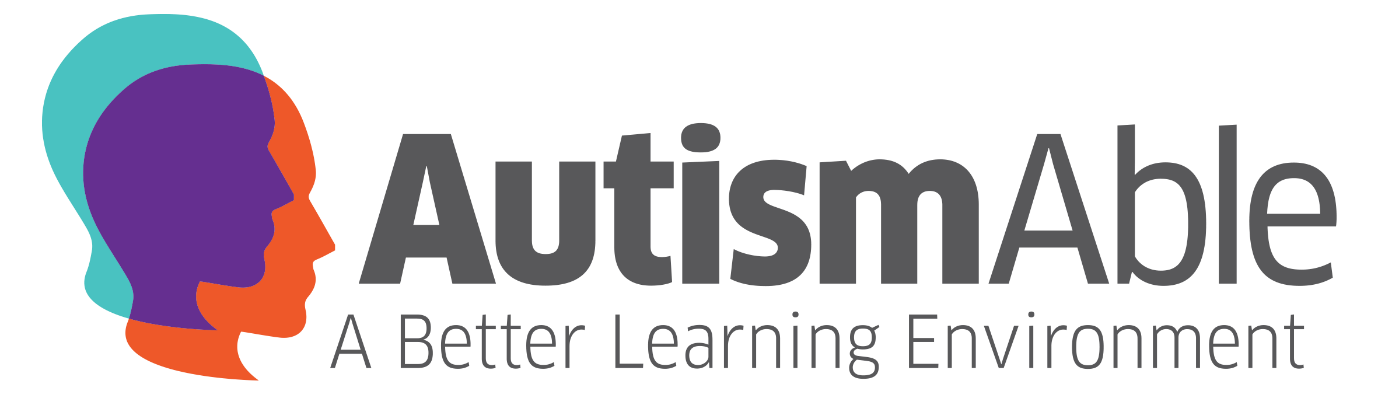 AutismAble CIC are delivering a 10 week Introduction to Singing course commencing: Course ContentVocal Exercises and TechniquesRhythmIntroduction to a Range of InstrumentsBreathing ExercisesSing Your Favourite SongsChristmas Performance (final session)Session Times Available:Each course will run from Tuesday 6th October until Tuesday 15th December. Please note there will be no session on Tuesday 27th October. To Book Contact: Nichola Laidler Email: nichola.laidler@autismable.com 	or Tel: 07833086021** Funding Eligibility (ESF)  – Aged 19+ before 31st August 2015; resident in the UK for past 3 years; Proof of national insurance number required for funding purposes. Minimum of 8 Learners per session.  TUESDAY 6th OCTOBERVENUE: TBC (Sunderland)*Eligibility: Adults aged 19+ with Autism or Learning Disability who reside in Sunderland or Washington10:00 – 12:0013:00 – 15:0016:00 – 18:00